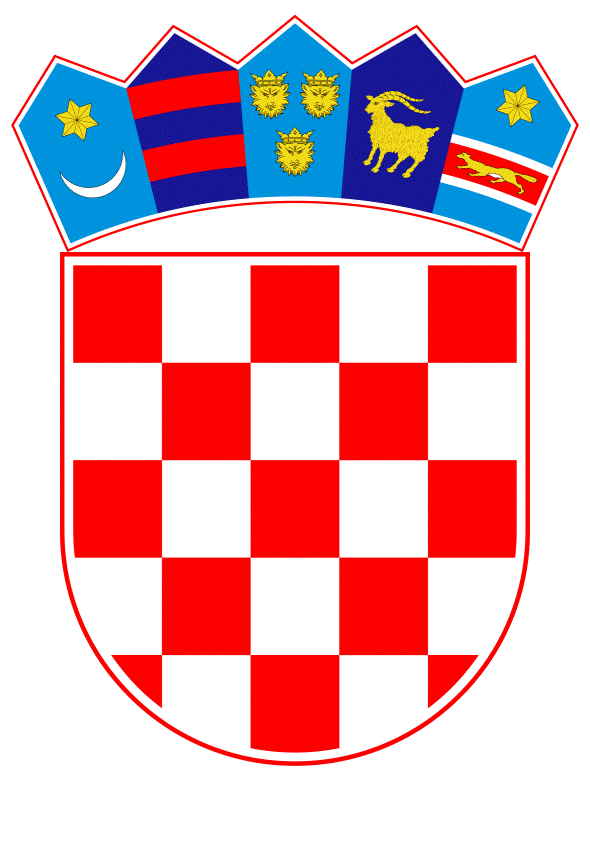 VLADA REPUBLIKE HRVATSKEZagreb, 11. studenoga 2021._____________________________________________________________________________________________________________________________________________________________________________________________________________________________  PRIJEDLOG	Na temelju članka 46. stavka 3. Zakona o lokalnim izborima („Narodne novine“, br. 144/12, 121/16, 98/19, 42/20, 144/20 i 37/21), Vlada Republike Hrvatske je na sjednici održanoj _______  2021. donijelaODLUKU O IZMJENI I DOPUNAMA ODLUKE O VISINI NAKNADE PREDSJEDNICIMA, POTPREDSJEDNICIMA I ČLANOVIMA IZBORNIH POVJERENSTAVA I BIRAČKIH ODBORA ZA PROVEDBU PRIJEVREMENIH I DOPUNSKIH IZBORA U JEDINICAMA LOKALNE I PODRUČNE (REGIONALNE) SAMOUPRAVEI.U Odluci o visini naknade predsjednicima, potpredsjednicima i članovima izbornih povjerenstava i biračkih odbora za provedbu prijevremenih i dopunskih izbora u jedinicama lokalne i područne (regionalne) samouprave („Narodne novine“, broj 83/21) u točki II. stavku 1. iza riječi: „županijskih izbornih povjerenstava“ stavlja se zarez i dodaju riječi: „Izbornog povjerenstva Grada Zagreba“.Stavak 2. mijenja se i glasi:„Iznimno od stavka 1. ove točke, kad se provode prijevremeni i dopunski izbori samo u jedinici lokalne samouprave, predsjedniku, potpredsjedniku i članovima stalnog sastava županijskih izbornih povjerenstava za provedbu tih izbora određuje se naknada u iznosima utvrđenim točkama III., IV., V. i VI.a ove Odluke. “II.Iza točke VI. dodaje se točka VI.a koja glasi: „U jedinicama lokalne i područne (regionalne) samouprave u kojima ne bude zaprimljena niti jedna pravovaljana kandidacijska lista odnosno kandidatura predsjedniku, potpredsjedniku i članovima stalnog sastava izbornih povjerenstava tih jedinica određuje se naknada u visini od 600,00 kuna neto po osobi, a članovima proširenog sastava izbornih povjerenstava naknada u visini od 240,00 kuna neto po osobi.“III.Ova Odluka stupa na snagu danom donošenja, a objavit će se u „Narodnim novinama“.KLASA:URBROJ:Zagreb,       PREDSJEDNIK              mr.sc. Andrej PlenkovićObrazloženje	Temeljem članka 46. Zakona o lokalnim izborima članovi izbornih povjerenstava i biračkih odbora imaju pravo na naknadu za svoj rad. Mjerila za određivanje naknade ovisno o vrsti i složenosti izbornog postupka utvrđuje Državno izborno povjerenstvo, na način da su vidljivi kriteriji vrednovanja rada te vrsta i složenost pojedinih izbornih postupaka, a Vlada Republike Hrvatske određuje visinu naknade za predsjednike, potpredsjednike i članove izbornih povjerenstava i biračkih odbora. Na osnovu spomenutog članka 46. stavka 3. Zakona o lokalnim izborima na sjednici održanoj 16. srpnja 2021. donijela Vlada Republike Hrvatske je donijela Odluku o visini naknade predsjednicima, potpredsjednicima i članovima izbornih povjerenstava i biračkih odbora za provedbu prijevremenih i dopunskih izbora u jedinicama lokalne i područne (regionalne) samouprave („Narodne novine“, broj 83/21).Predmetnom Odlukom utvrđena je se visina naknade za rad predsjednicima, potpredsjednicima i članovima izbornih povjerenstava i biračkih odbora za provedbu prijevremenih i dopunskih izbora u jedinicama lokalne i područne (regionalne) samouprave u mandatu 2021. – 2025.Dana 19. kolovoza 2021. Odlukom KLASA: 022-03/21-04/279, URBROJ: 50301-21/06-21-2 raspisani su izbori za članove predstavničkih tijela jedinica lokalne i područne (regionalne) samouprave iz reda pripadnika nacionalne manjine, odnosno iz reda pripadnika hrvatskog naroda te je za dan održavanja izbora određena nedjelja 3. listopada 2021. godine. Državno izborno povjerenstvo Republike Hrvatske izvijestilo je Ministarstvo pravosuđa i uprave dopisom KLASA: 013-06/21-03/02, URBROJ: 507-03/02-21-4 od 16. rujna 2021. da prema podacima koje su nadležna izborna povjerenstva dostavila Državnom izbornom povjerenstvu za devet dopunskih izbora na općinskoj razini nije zaprimljena niti jedna pravovaljana kandidacijska lista te u tim jedinicama nisu održani dopunski izbori. Prema podacima objavljenim na mrežnim stranicama Državnog izbornog povjerenstva ni jedna kandidacijska lista nije predana u općinama: Petrijanec, Velika Pisanica, Štefanje, Vrsi, Zemunik Donji, Ernestinovo, Petlovac, Bogdanovci i Kotoriba. Slijedom navedenog postavilo se pitanje prava izbornih povjerenstava u jedinicama u  kojima nisu provedeni dopunski izbori na naknadu utvrđenu Odlukom o visini naknade predsjednicima, potpredsjednicima i članovima izbornih povjerenstava i biračkih odbora za provedbu prijevremenih i dopunskih izbora u jedinicama lokalne i područne (regionalne) samouprave. Predmetnom Odlukom nije propisana visina naknade za rad izbornih povjerenstava koja su poduzela određene izborne radnje vezano uz provedbu dopunskih izbora prije određivanja biračkih mjesta na svom području, a izbori koji u konačnici nisu provedeni jer nije zaprimljena niti jedna pravovaljana kandidacijska lista.S tim u vezi, Državno izborno povjerenstvo je istaknulo da su navedena izborna povjerenstva poduzela određene izborne radnje u razdoblju od stupanja na snagu odluke o raspisivanju dopunskih izbora do isteka roka za podnošenje prijedloga kandidacijskih lista, odnosno do utvrđivanja pravovaljanosti prijedloga kandidacijskih lista – npr. imenovanje proširenog sastava općinskog izbornog povjerenstva, provedba dežurstva u vremenu propisanom za predaju prijedloga kandidacijskih lista, utvrđivanje pravovaljanosti zaprimljenih kandidacijskih lista i sl., slijedom čega je Državno izborno povjerenstvo mišljenja da navedenima povjerenstvima pripada pravo na naknadu za rad na dopunskim izborima.  U tom smislu, Državno izborno povjerenstvo je predložilo da se za navedene situacije predsjedniku, potpredsjedniku i članovima stalnog sastava županijskog, odnosno općinskog izbornog povjerenstva odredi naknada u visini od 50% iznosa naknade koji je propisan točkom V. Odluke (dakle, 600,00 kn neto po osobi), a članovima proširenog sastava, s obzirom da su se isti isto kasnije uključili u rad izbornog povjerenstva, u visini od 40% od iznosa naknade koji bi bio određen za stalni sastav izbornog povjerenstva (dakle, 240,00 kn neto po osobi). Nadalje, s obzirom da broj biračkih mjesta u Gradu Zagrebu kada se održavaju dopunski izbori nije istovjetan broju biračkih mjesta kada se održavaju redovni i prijevremeni lokalni izbori, bilo je potrebno radi izbjegavanja dvojbi u praksi dopuniti Odluku vezano za naknadu članova Izbornog povjerenstva Grada Zagreba, a imajući u vidu činjenicu da Grad Zagreb ima status grada i županije.  Slijedom navedenog, Vlada Republike Hrvatske donijela je ovu odluku. Predlagatelj:Ministarstvo pravosuđa i upravePredmet:Prijedlog odluke o izmjeni i dopunama Odluke o visini naknade predsjednicima, potpredsjednicima i članovima izbornih povjerenstava i biračkih odbora za provedbu prijevremenih i dopunskih izbora u jedinicama lokalne i područne (regionalne) samouprave